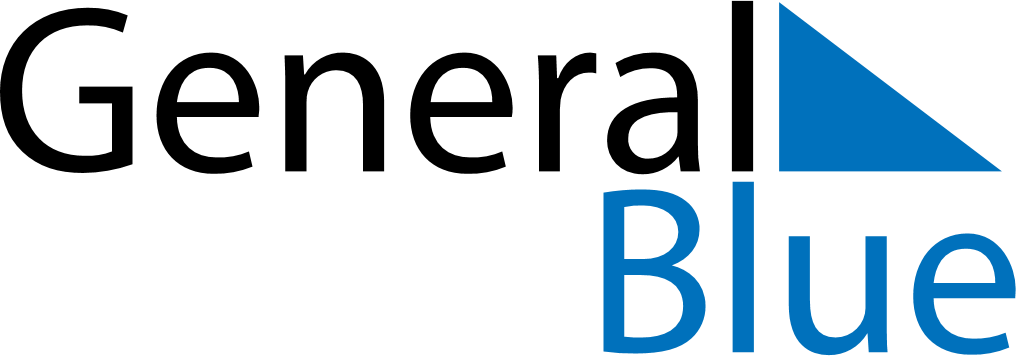 January 2024January 2024January 2024January 2024January 2024January 2024La Junta, Aysen, ChileLa Junta, Aysen, ChileLa Junta, Aysen, ChileLa Junta, Aysen, ChileLa Junta, Aysen, ChileLa Junta, Aysen, ChileSunday Monday Tuesday Wednesday Thursday Friday Saturday 1 2 3 4 5 6 Sunrise: 6:10 AM Sunset: 9:35 PM Daylight: 15 hours and 25 minutes. Sunrise: 6:11 AM Sunset: 9:35 PM Daylight: 15 hours and 24 minutes. Sunrise: 6:11 AM Sunset: 9:35 PM Daylight: 15 hours and 23 minutes. Sunrise: 6:12 AM Sunset: 9:35 PM Daylight: 15 hours and 22 minutes. Sunrise: 6:13 AM Sunset: 9:35 PM Daylight: 15 hours and 21 minutes. Sunrise: 6:14 AM Sunset: 9:35 PM Daylight: 15 hours and 20 minutes. 7 8 9 10 11 12 13 Sunrise: 6:15 AM Sunset: 9:34 PM Daylight: 15 hours and 19 minutes. Sunrise: 6:16 AM Sunset: 9:34 PM Daylight: 15 hours and 17 minutes. Sunrise: 6:18 AM Sunset: 9:34 PM Daylight: 15 hours and 16 minutes. Sunrise: 6:19 AM Sunset: 9:34 PM Daylight: 15 hours and 15 minutes. Sunrise: 6:20 AM Sunset: 9:33 PM Daylight: 15 hours and 13 minutes. Sunrise: 6:21 AM Sunset: 9:33 PM Daylight: 15 hours and 12 minutes. Sunrise: 6:22 AM Sunset: 9:33 PM Daylight: 15 hours and 10 minutes. 14 15 16 17 18 19 20 Sunrise: 6:23 AM Sunset: 9:32 PM Daylight: 15 hours and 8 minutes. Sunrise: 6:25 AM Sunset: 9:32 PM Daylight: 15 hours and 7 minutes. Sunrise: 6:26 AM Sunset: 9:31 PM Daylight: 15 hours and 5 minutes. Sunrise: 6:27 AM Sunset: 9:31 PM Daylight: 15 hours and 3 minutes. Sunrise: 6:28 AM Sunset: 9:30 PM Daylight: 15 hours and 1 minute. Sunrise: 6:30 AM Sunset: 9:29 PM Daylight: 14 hours and 59 minutes. Sunrise: 6:31 AM Sunset: 9:29 PM Daylight: 14 hours and 57 minutes. 21 22 23 24 25 26 27 Sunrise: 6:32 AM Sunset: 9:28 PM Daylight: 14 hours and 55 minutes. Sunrise: 6:34 AM Sunset: 9:27 PM Daylight: 14 hours and 53 minutes. Sunrise: 6:35 AM Sunset: 9:26 PM Daylight: 14 hours and 51 minutes. Sunrise: 6:36 AM Sunset: 9:26 PM Daylight: 14 hours and 49 minutes. Sunrise: 6:38 AM Sunset: 9:25 PM Daylight: 14 hours and 46 minutes. Sunrise: 6:39 AM Sunset: 9:24 PM Daylight: 14 hours and 44 minutes. Sunrise: 6:40 AM Sunset: 9:23 PM Daylight: 14 hours and 42 minutes. 28 29 30 31 Sunrise: 6:42 AM Sunset: 9:22 PM Daylight: 14 hours and 39 minutes. Sunrise: 6:43 AM Sunset: 9:21 PM Daylight: 14 hours and 37 minutes. Sunrise: 6:45 AM Sunset: 9:20 PM Daylight: 14 hours and 35 minutes. Sunrise: 6:46 AM Sunset: 9:19 PM Daylight: 14 hours and 32 minutes. 